Hi everyone I hope you are all keeping well. I miss you all but fingers crossed we will see each other soon.  In the meantime, I hope you are all reading lots, getting fresh air and helping out at home. Here is some work to keep you busy. Try your best and don’t worry if something is a little tricky I will help you with that soon. Week beginning 20th April 2020EnglishList 27 Spellings made fun.Read the next 2 chapters in Kensuke’s Kingdom and answer the photocopied sheet that goes with that chapter.Handwriting- Do 2 pages in your workbook.If you have finished the workbook Practice your cursive writing by writing out a paragraph from a book that u have read in your cursive writing.Dictionary work As we have been learning about Idioms I have attached three sets all related to food. I want you to have a look through them. Pick 5 of your favourite Idioms and put them into new sentences. Chapter 7After reading:The SETTING of this chapter is Kensuke’s cave. In the centre draw a picture of how you imagine the cave to look like. In the “Frame” write the words and sentences from the chapter that describe the cave: (You can draw this in your English copy. )Maths – 3rd/4th class level:Draw the graphs and charts in your Maths copy 3rd class chapter 7 Data page 37-40 p41 also(revision)4th class chapter 4 Data page 23-275th class maths Data  figure it out  p72-74 (available on CJ Fallon online) https://my.cjfallon.ie/dashboard/student-resourcesBusy at maths 5 Data chapter 5 p20-22   (available on CJ Fallon online)https://my.cjfallon.ie/dashboard/student-resources Topmarks online (If you have access to internet and a device with internet access)https://mathsframe.co.uk/en/resources/resource/51/bar_charts  Division 12 times tables Gaeilge Chapter 8 P49 answer the questions. Please do not worry if you cannot complete. I will go through these with you again. Here are the translations to help you.Ceist 1 Cén saghas lae a bhí ann? (What type of day was it?)Ceist 2 Cá raibh na páistí? (Where were the children?)Ceist 3 Cé a chonaic an t-iora rua? (Who saw the squirrel?)Ceist 4 Cá raibh na beacáin? (Where were the mushrooms?Ceist 5 Cé a bhí ag pleidhcíocht? (Who was messing?)Ceist 6 An raibh fearg ar an múinteoir?   (Was the teacher cross?)Ceist 7 Céard a bhailigh na páistí?  (What did the children collect?)Ceist 8 Cár chuir said na duilleoga?  (Where did they put the leaves)Bun go barr p 50 and 51Other ideas -Oxford owl- ebooks for all ages and levels -oxfordowl.co.uk -Youtube P.E. with Joe Wicks for an awesome P.E. lesson 	- Create your own word search for a family member to complete. Make sure you write the words you want them to find along the bottom.-Music – Go to the Dabbledoo music website and enrol for free or follow the link belowhttps://dabbledoomusic.com/p/parents -Quiz seomra ranga have a daily question quiz with prizes to be won https://www.seomraranga.com/tag/quiz/ SESE Here is a link to a time capsule activityhttps://havenpharmacy.ie/wp-content/uploads/2020/04/My-Covid-19-Time-Capsule-1.pdf 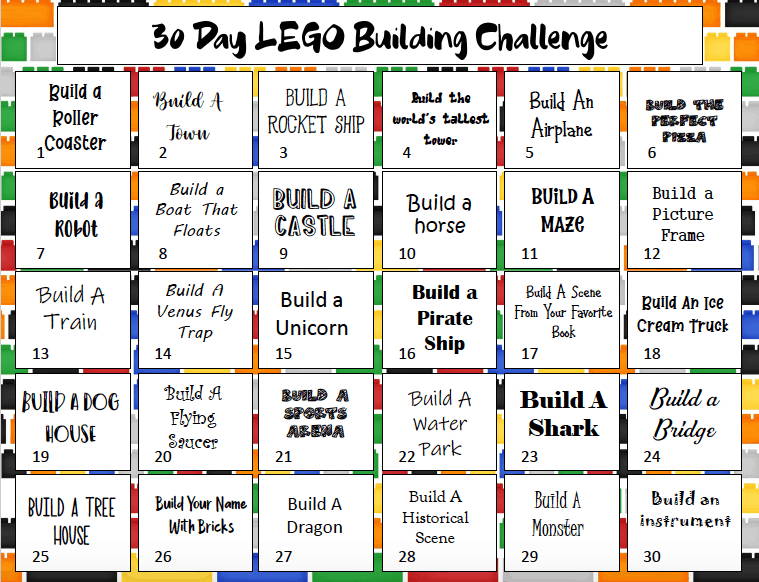 chapter 7anguishvestigeLope offlollcapitulateobstinateleecleftpermeateventure